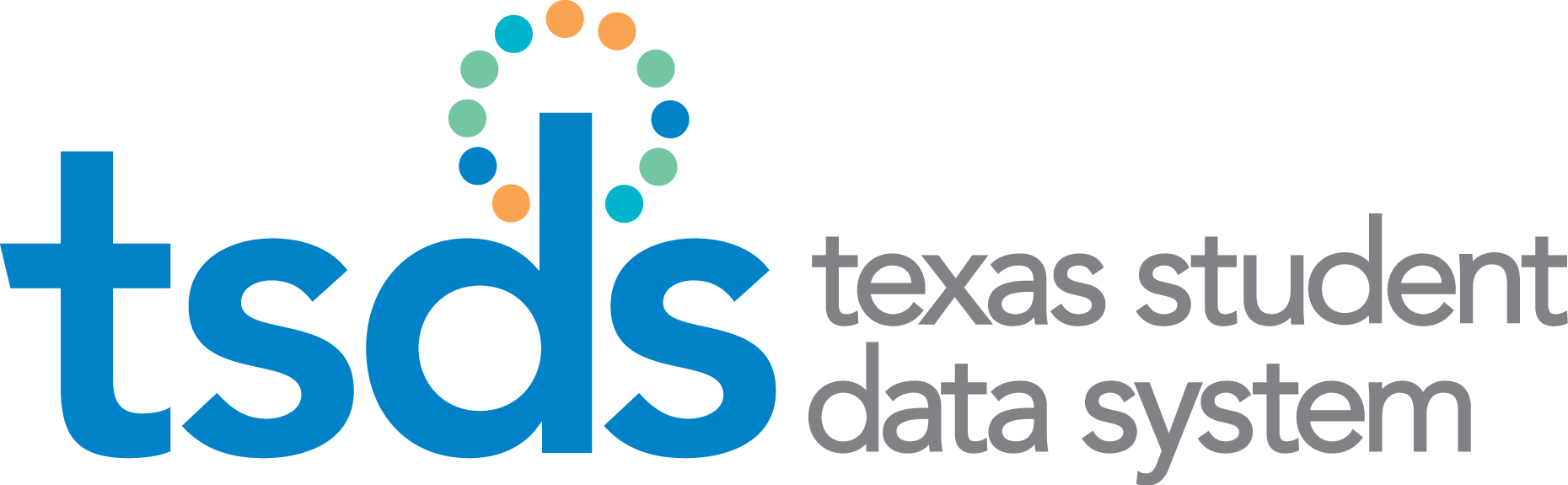 Texas Education Data Standards (TEDS)2022-2023 Cumulative Change Log – Business Validation RulesPreliminary Version 2023.0.0December 1, 2021Prepared by: Information Technology Services Business Management DivisionTSDS & PEIMS Business Validation Rule ChangesThe following is a cumulative list of all business validation rule changes in TEDS for 2022-2023.It includes all rule changes since the 2021-2022 TEDS Post-Addendum Version 2022.2.3 published November 1, 2021.VersionRule #Description of ChangeError LevelTSDSCollectionPEIMS Sub2023.0.020030-0008Revision: Changed FISCAL-YEAR from 2 to 3F12023.0.020032-0075Revision: Deleted FISCAL-YEAR 9. Added FISCAL-YEAR 3.S22023.0.020033-0004Revision: Deleted FISCAL-YEAR 9. Added FISCAL-YEAR 3.F22023.0.030060-0019Deleted rule (duplicates 30090-0056)S12023.0.030060-0028Revision: Changed FISCAL-YEAR from 2 to 3S12023.0.030060-0029Revision: Deleted FISCAL-YEAR 9. Added FISCAL-YEAR 3.S12023.0.030060-0043Revision: Added 'For a particular TX-UNIQUE-STAFF-ID, '; Added 'there should be at least one staff responsibility with a matching TX-UNIQUE-STAFF-ID where'; Changed 'ESC-SSA-STAFF-INDICATOR-CODE should be "2" for this staff person' to 'ESC-SSA-STAFF-INDICATOR-CODE is "2"'S12023.0.030090-0056Revision: Added "at least one"S12023.0.030090-0073Revision: Added ROLE-ID "120"W12023.0.030090-0124New rule: If ADDITIONAL-DAYS-PROGRAM-TEACHER-INDICATOR-CODE is "1", then CAMPUS-ID must match an entry registered with the TEA as an active instructional campus in the reporting LEA ending in "001"-"698".F42023.0.030090-0125New rule: If ADDITIONAL-DAYS-PROGRAM-TEACHER-INDICATOR-CODE is "1", then SERVICE-ID must not be a high school course (Eligible for State HS Credit = "Y" in code table C022) and must not begin with "SA" or "SS".F42023.0.030090-0126New rule: If ADDITIONAL-DAYS-PROGRAM-TEACHER-INDICATOR-CODE is "1", then the following must not be blank: CLASS-ID-NUMBER, NUMBER-STUDENTS-IN-CLASS, and CLASS-TYPE-CODE.F42023.0.030090-0127New rule: If ROLE-ID is "119", then SERVICE-ID should be "SS007000", "SS008000", "SS019000", or "SS022000".W12023.0.030305-0008Revision: Changed June 1, 2021 to June 1, 2022. Changed August 31, 2022 to August 31, 2023.FXCRF, CRW, ECDS-KG, ECDS-PK2023.0.030305-0010Revision: Changed June 1, 2021 to June 1, 2022. Changed August 31, 2022 to August 31, 2023.FXCRF, CRW, ECDS-KG, ECDS-PK2023.0.040100-0018Revision: Replaced 'if there is one' with 'for PEIMS Submission 1 (Fall)'; Added 'for PEIMS Submission 3 (Summer) and Submission 4 (Extended Year)'F1, 3, 42023.0.040100-0075Revision: Removed ' or this student should be reported with CRISIS-CODE "10B"S32023.0.040100-0175Revision: Added PEIMS Submission 3 to this ruleF1, 3, 42023.0.040100-0208Revision: Changed June 1, 2021 to June 1, 2022. Changed August 31, 2021 to August 31, 2022.F12023.0.040100-0209Revision: Changed September 1, 2021 to September 1, 2022. Changed May 31, 2022 to May 31, 2023.F32023.0.040100-0226Revision: Changed 'GRADE-LEVEL-CODE must be "PK"-"12"' to 'GRADE-LEVEL-CODE must be "PK"-"03"'F12023.0.040100-0229Deleted rule that was applicable for 2021-2022 onlyF32023.0.040100-0230New rule: If PARENT-REQUEST-RETENTION-INDICATOR is "1" and GRADE-LEVEL-CODE is "01"-"03", then AT-RISK-INDICATOR-CODE should be "1".W12023.0.040110-0050Revision: Added 'For a particular CAMPUS-ID,'; Added '(Student School Association)'S12023.0.040110-0051Revision: Added 'For a particular CAMPUS-ID,'; Added '(Student School Association)'S12023.0.040110-0052Revision: Added 'For a particular CAMPUS-ID-OF-ENROLLMENT that is not registered with TEA as a JJAEP,'; Added '(Student School Association)'; Removed 'on a particular CAMPUS-ID-OF-ENROLLMENT'; Removed 'unless the campus is registered with TEA as a JJAEP'S12023.0.040110-0058Revision: Added ADA-ELIGIBILITY-CODE "9"S12023.0.040110-0060Revision: Added ADA-ELIGIBILITY-CODE "9"S12023.0.040110-0077Revision: Removed ' or this student must be reported with CRISIS-CODE "10A" or "10B"F32023.0.040110-0126Revision: Changed Error Level from Special Warning to Fatal; Added 'or PARENT-REQUEST-RETENTION-INDICATOR must be "1", or PK-ELIGIBLE-PREVIOUS-YEAR-INDICATOR-CODE must be "1"' so that certain 5 year olds in PK can be marked as ADA eligible per SAAH section 7.2.1 updates. Revised Business Meaning.F12023.0.040110-0165Revision: Changed June 1, 2021 to June 1, 2022. Changed August 31, 2022 to August 31, 2023.FXCRF, CRW, ECDS-KG, ECDS-PK3, 42023.0.040110-0166Revision: Changed June 1, 2021 to June 1, 2022. Changed August 31, 2022 to August 31, 2023.FXCRF, CRW, ECDS-KG, ECDS-PK3, 42023.0.040110-0190Revision: Removed ' or this student must be reported with CRISIS-CODE "10A" or "10B"F32023.0.040110-0225Deleted ruleF42023.0.040110-0227New rule: If a student's age on September 1 of the current school year is 5, and GRADE-LEVEL-CODE is "PK", and PARENT-REQUEST-RETENTION-INDICATOR is "1" or PK-ELIGIBLE-PREVIOUS-YEAR-INDICATOR-CODE is "1", then ADA-ELIGIBILITY-CODE should not be "4" or "5".S12023.0.040115-0006Revision: Changed June 1, 2021 to June 1, 2022. Changed August 31, 2022 to August 31, 2023.FXRFT2023.0.040115-0007Revision: Changed June 1, 2021 to June 1, 2022. Changed August 31, 2022 to August 31, 2023.FXRFT2023.0.040203-0003Revision: Advanced year values one year.F12023.0.041461-0002Revision: Removed ' or this student must be reported with CRISIS-CODE "10A" or "10B"F32023.0.042400-0076Revision: Corrected "should" to "must"F42023.0.042400-0089New rule: If REPORTING-PERIOD-INDICATOR-CODE is "9", then GRADE-LEVEL-CODE must be "PK"-"05".F42023.0.042401-0018Revision: Corrected "should" to "must"F42023.0.043415-0006Revision: Removed ' or this student must be reported with CRISIS-CODE "10A" or "10B"F32023.0.043415-0007Revision: Removed ' or this student must be reported with CRISIS-CODE "10A" or "10B"F32023.0.043415-0042Deleted ruleF3, 42023.0.043415-0052Revision: Removed ' or this student should be reported with CRISIS-CODE "10A" or "10B"S32023.0.044425-0009Revision: Changed 2022 to 2023F32023.0.044425-0034Revision: Changed 2021 to 2022S32023.0.044425-0035Revision: Changed August 1, 2021 to July 1, 2022. Changed July 1, 2022 to June 30, 2023; Changed Business Meaning.W32023.0.045435-0009Revision: Changed August 1, 2021 to July 1, 2022. Changed July 1, 2022 to June 30, 2023; Changed Business Meaning.S32023.0.048011-000BRevision: Added FINANCIAL-AID-APPLICATION-CODEF1